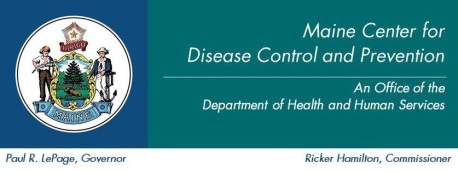 Maine CDC would like to issue a press release announcing the winners of the 2018 Lyme Disease Awareness Poster contest. Also, we will post links to copies of the winning posters on our website http://www.maine.gov/lyme . Your student ____________________________ has entered the Lyme Disease Awareness Poster contest and we are requesting your permission to release their name, school, and poster if they win. If you do not grant permission, the poster may still be used without any identifying information.I give permission for my student’s  name to be released if they are a winner of the 2018 Lyme Disease Poster contestI do not give permission for my child’s name to be released if they are a winner of the 2018 Lyme Disease Poster ContestStudent’s Name: _____________________________________________Student’s School Name: _______________________________________Parent / Guardian Name: _______________________________________Parent / Guardian Signature: ____________________________________	Date: _____________Thank you for participating!